银川外国语实验学校高中“第九届国学经典诵读比赛”简讯银川外国语实验学校高中于2017年12月29日上午，在学校餐厅二楼举行了“第九届国学经典诵读”比赛，与会领导有薛海林校长、胡青副校长、安玉荣副校长等。本次比赛由教科研室、教务处、语文教研组策划主办，经过前期宣传、筹备、彩排等各项工作，比赛最后取得圆满成功！中华文化综罗百代、广博精微，国学经典中蕴藏着中国五千年历史中的智慧精髓。国学经典不仅是中国悠久传统文化的明证，也是每一个中国人的立身处世之本，更是我们不可或缺的精神力量。传统经典文化是中华文明传承数千年的重要载体，内容博大精深，流传的经典浩如烟海。通过“国学经典诵读”，感受国学经典不仅在庙堂之上生辉，在校园内照样闪光。中国之所以成为世界上唯一一个文化绵延五千年而没有中断的国家，也是因为国学文化一直贯穿于每一个中国人的成长历程。其实一个再有才能的人，如果没有德行，也会在社会上处处碰壁，不会得到幸福的人生。我们可以在国学经典的丛林中漫步，可以在经典国学的长河里凌波；可以在国学经典的宝库里采撷如花的词语，构筑我们心中最美好的教育诗篇；可以用心中的最美的画笔描绘一幅幅山青水绿、欢声笑语的画卷；可以用凝重的深情，唱出我们心中最优美的人生赞歌！古典文学，博大精深、源远流长，它是几千年来积累下来的文化经典，是我国辉煌灿烂文化典籍的核心部分，对我国文学产生了重大影响，是中华文化史上一颗璀璨的明珠。横贯五千年光辉灿烂的古典文学，铸就了华夏民族丰厚的文化史，古典文学兼跨德育、智育、美育三大范畴，闪烁着中华民族的特有精神基因，它孕育出无数中华英才，千古风流人物，他们使中华文化屹立于世界文化之林至今深深影响着中华民族的道德情操和中国人的人格智慧。古典文学，是中华文化中的精华，它能穿透深邃的历史时空，和我们的心灵相遇、相励、相慰，犹如世代相传的火种，点亮近代相承的人们的智慧和情感之灯。打开古典文学，同学们就犹如进入了知识的宝店，让你大开眼界，让你如饥似渴，让你得到一把把开启智慧的钥匙，空虚、无聊、浮浅、骄躁将远你而去，你的精神将得到极大的升华。古典文学不仅在历史上发挥了巨大的作用，今天我们通过学习国学，受益仍是匪浅。同学们只要诵读经典，就可陶冶自己的情操，历练自己的意志，身心获得愉悦，修其身、养其性，何乐而不为之！经过激烈的角逐，评委紧张的打分，比赛采取去掉一个最高分、去掉一个最低分求取平均分的赛制，最后比赛结果是：一等奖：高二（1）班、高二（4）班；二等奖：高二（5）班、高二（2）班、高二（8）班；三等奖：高一（1）班、高二（6）班、高二（7）班、高一（2）班、高一（3）班、高一（7）班；优秀奖：高二（3）班、高一（6）班、高一（4）班、高一（5）班。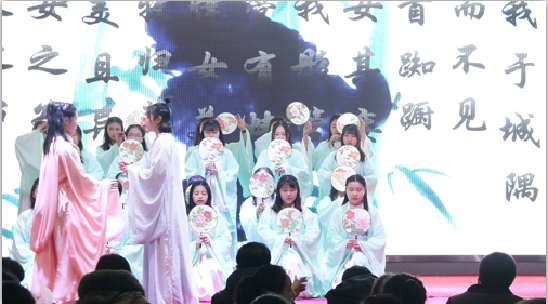 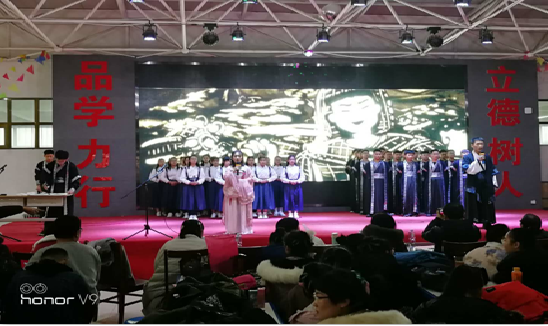 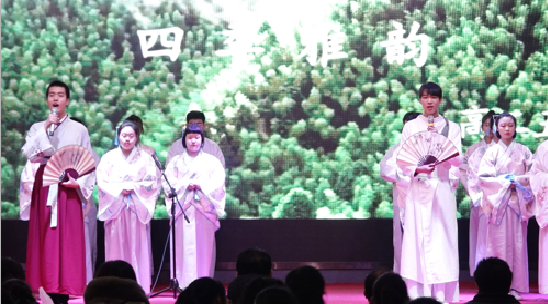 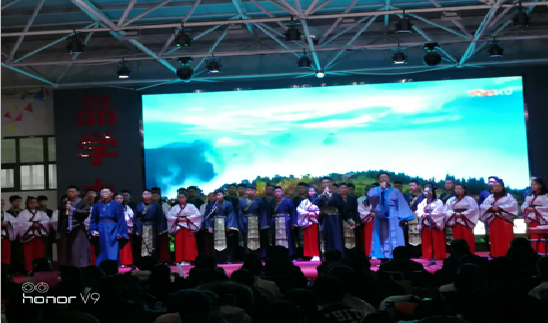 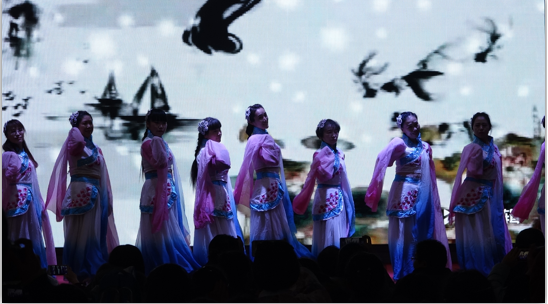 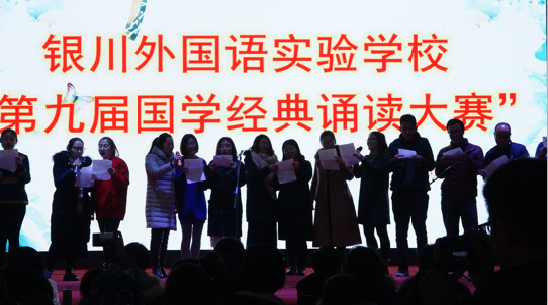 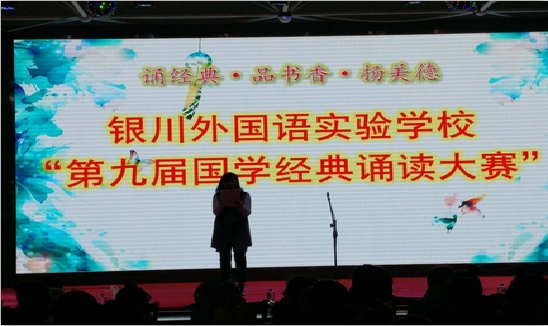 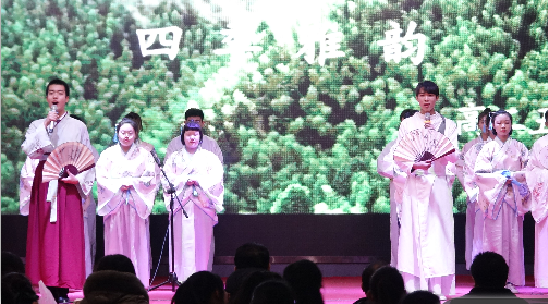 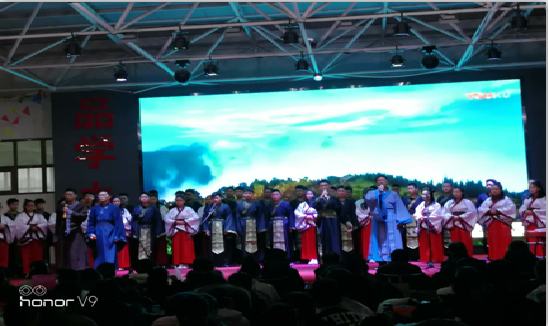 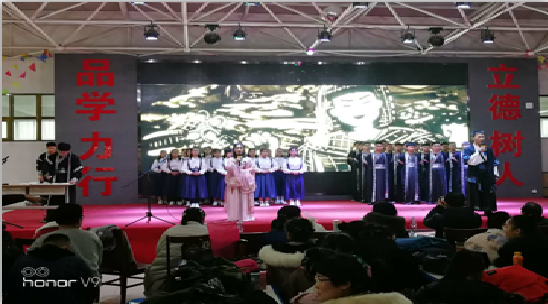 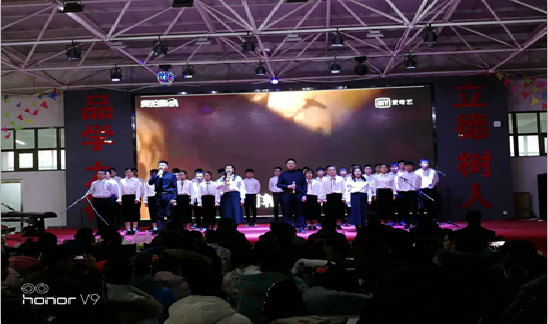 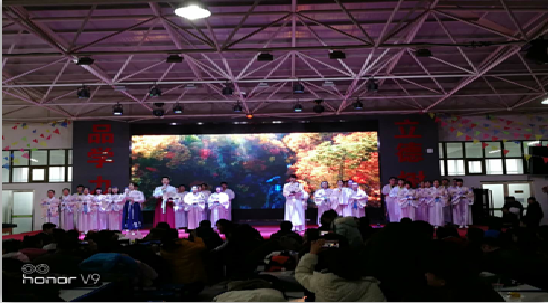 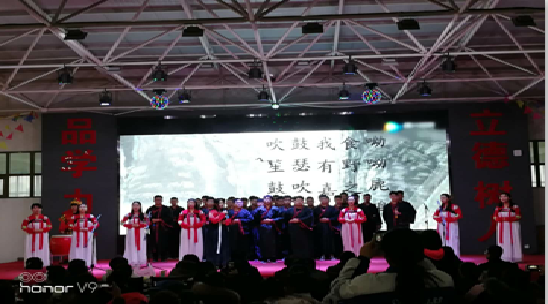 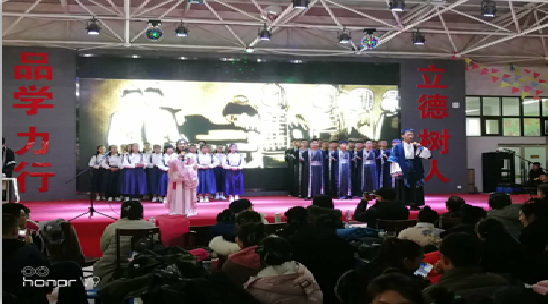 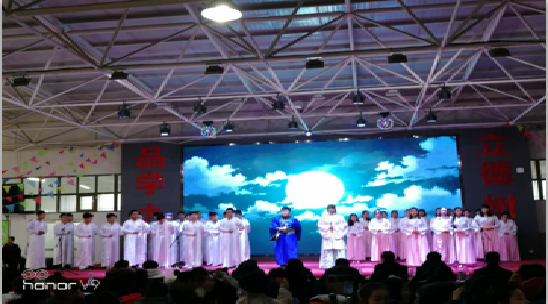 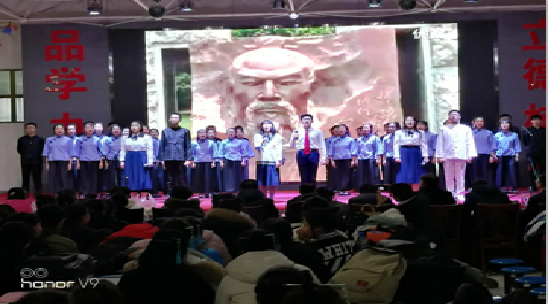 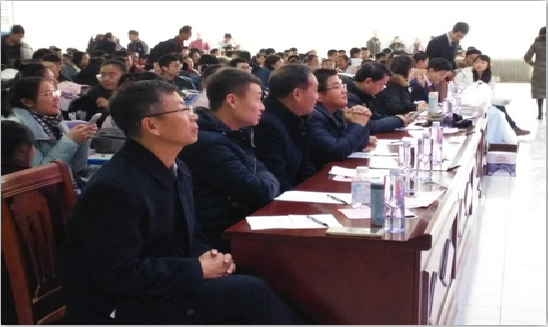 